TTaxation Administration Act 2003Portfolio:Minister for FinanceAgency:Department of FinanceTaxation Administration Act 20032003/00120 Mar 2003s. 1 & 2: 20 Mar 2003;Act other than s. 1, 2, 34(2)(c), (4) & (5), 41(2) & (4), 47(8), 48, 56(3), 57(3), 59 & 127 and the definition of “non‑reviewable decision” in the Glossary: 1 Jul 2003 (see s. 2 and Gazette 27 Jun 2003 p. 2383); s. 127: 2 Jan 2004 (see s. 2 and Gazette 19 Dec 2003 p. 5137);s. 34(5) repealed by 2004/055 s. 1171(3) prior to commencement;s. 41 repealed by 2004/055 s. 1175;the definition of “non‑reviewable decision” in the Glossary repealed by 2004/055 s. 1183 prior to commencement;s. 34(2)(c) & (4), 47(8), 48, 56(3), 57(3) & 59: 2 Mar 2009 (see s. 2 and Gazette 24 Feb 2009 p. 385)Business Tax Review (Assessment) Act (No. 2) 2003 s. 95, 100 & 1082003/0665 Dec 2003s. 108: 1 Jul 2003 (see s. 2(5) and Gazette 27 Jun 2003 p. 2383);s. 95(1)‑(4) & (5)(a): 1 Jan 2004 (see s. 2(1) & (2) and Gazette 30 Dec 2003 p. 5721);s. 100: 1 Jul 2004 (see s. 2(3));s. 95(5)(b): 1 Jul 2004 (see s. 2(1) & (2) and Gazette 21 May 2004 p. 1711)Revenue Laws Amendment and Repeal Act 2004 Pt. 42004/01229 Jun 200429 Jun 2004 (see s. 2(1))Workers’ Compensation Reform Act 2004 s. 1742004/0429 Nov 2004This amendment is not included because the paragraph it sought to amend had been deleted by 2003/066 s. 100 prior to commencementState Administrative Tribunal (Conferral of Jurisdiction) Amendment and Repeal Act 2004 Pt. 2 Div. 1242004/05524 Nov 20041 Jan 2005 (see s. 2 and Gazette 31 Dec 2004 p. 7130)Revenue Laws Amendment (Tax Relief) Act 2004 Pt. 32004/0828 Dec 20048 Dec 2004 (see s. 2(1))Criminal Procedure and Appeals (Consequential and Other Provisions) Act 2004 s. 80 & 822004/08416 Dec 20042 May 2005 (see s. 2 and Gazette 31 Dec 2004 p. 7129 (correction in Gazette 7 Jan 2005 p. 53))Revenue Laws Amendment Act (No. 2) 2005 Pt. 42005/01230 Aug 200530 Aug 2005 (see s. 2(1))Reprint 1 as at 14 Oct 2005 (not including 2003/001 s. 34(2)(c), & (4), 47(8), 48, 56(3), 57(3) & 59)Reprint 1 as at 14 Oct 2005 (not including 2003/001 s. 34(2)(c), & (4), 47(8), 48, 56(3), 57(3) & 59)Reprint 1 as at 14 Oct 2005 (not including 2003/001 s. 34(2)(c), & (4), 47(8), 48, 56(3), 57(3) & 59)Reprint 1 as at 14 Oct 2005 (not including 2003/001 s. 34(2)(c), & (4), 47(8), 48, 56(3), 57(3) & 59)Planning and Development (Consequential and Transitional Provisions) Act 2005 s. 152005/03812 Dec 20059 Apr 2006 (see s. 2 and Gazette 21 Mar 2006 p. 1078)Land Information Authority Act 2006 s. 1842006/06016 Nov 20061 Jan 2007 (see s. 2(1) and Gazette 8 Dec 2006 p. 5369)Financial Legislation Amendment and Repeal Act 2006 Sch. 1 cl. 1662006/07721 Dec 20061 Feb 2007 (see s. 2(1) and Gazette 19 Jan 2007 p. 137)Revenue Laws Amendment (Assessment) Act 2007 Pt. 32007/01329 Jun 200730 Jun 2007 (see s. 2(b))Reprint 2 as at 7 Sep 2007 (not including 2003/001 s. 34(2)(c), & (4), 47(8), 48, 56(3), 57(3) & 59)Reprint 2 as at 7 Sep 2007 (not including 2003/001 s. 34(2)(c), & (4), 47(8), 48, 56(3), 57(3) & 59)Reprint 2 as at 7 Sep 2007 (not including 2003/001 s. 34(2)(c), & (4), 47(8), 48, 56(3), 57(3) & 59)Reprint 2 as at 7 Sep 2007 (not including 2003/001 s. 34(2)(c), & (4), 47(8), 48, 56(3), 57(3) & 59)Biosecurity and Agriculture Management (Repeal and Consequential Provisions) Act 2007 s. 942007/02412 Oct 20071 May 2013 (see s. 2(2) and Gazette 5 Feb 2013 p. 823)Duties Legislation Amendment Act 2008 Pt. 2 Div. 32008/01214 Apr 20081 Jul 2008 (see s. 2(d))Revenue Laws Amendment Act (No. 2) 2008 Pt. 2 Div. 1 & 3 & Pt. 32008/03127 Jun 2008Pt. 2 Div. 1 & Pt. 3 Div. 1 & 2: 28 Jun 2008 (see s. 2(b));Pt. 2 Div. 3: 1 Jul 2008 (see s. 2(c)(ii));Pt. 3 Div. 3: 11 Oct 2008 (see s. 2(d) and Gazette 10 Oct 2008 p. 4539)Reprint 3 as at 22 Aug 2008 (not including 2003/001 s. 34(2)(c), & (4), 47(8), 48, 56(3), 57(3) & 59), 2007/024, 2008/031 Pt. 3 Div. 3 & 2007/024)Reprint 3 as at 22 Aug 2008 (not including 2003/001 s. 34(2)(c), & (4), 47(8), 48, 56(3), 57(3) & 59), 2007/024, 2008/031 Pt. 3 Div. 3 & 2007/024)Reprint 3 as at 22 Aug 2008 (not including 2003/001 s. 34(2)(c), & (4), 47(8), 48, 56(3), 57(3) & 59), 2007/024, 2008/031 Pt. 3 Div. 3 & 2007/024)Reprint 3 as at 22 Aug 2008 (not including 2003/001 s. 34(2)(c), & (4), 47(8), 48, 56(3), 57(3) & 59), 2007/024, 2008/031 Pt. 3 Div. 3 & 2007/024)Revenue Laws Amendment and Repeal Act 2010 Pt. 5 & s. 302010/01725 Jun 201026 Jun 2010 (see s. 2(b))Standardisation of Formatting Act 2010 s. 512010/01928 Jun 201011 Sep 2010 (see s. 2(b) and Gazette 10 Sep 2010 p. 4341)Reprint 4 as at 3 Dec 2010 (not including 2007/024)Reprint 4 as at 3 Dec 2010 (not including 2007/024)Reprint 4 as at 3 Dec 2010 (not including 2007/024)Reprint 4 as at 3 Dec 2010 (not including 2007/024)Road Traffic Legislation Amendment Act 2012 Pt. 4 Div. 482012/00821 May 201227 Apr 2015 (see s. 2(d) and Gazette 17 Apr 2015 p. 1371)Revenue Laws Amendment Act 2012 Pt. 82012/0293 Sep 2012Heading to Pt. 8 & s. 40 & 42(4): 1 Jul 2009 (see s. 2(d));s. 41, 42(1)‑(3), 43 & 44: 4 Sep 2012 (see s. 2(e))Revenue Laws Amendment Act 2013 Pt. 2 Div. 2 & Pt. 32013/01024 Sep 201325 Sep 2013 (see s. 2(b))Electronic Conveyancing Act 2014 Pt. 82014/00224 Mar 20143 Jun 2014 (see s. 2(c) and Gazette 30 May 2014 p. 1679)Taxation Legislation Amendment Act (No. 2) 2015 Pt. 52015/0089 Mar 201510 Mar 2015 (see s. 2(b))Associations Incorporation Act 2015 s. 2292015/0302 Nov 20151 Jul 2016 (see s. 2(b) and Gazette 24 Jun 2016 p. 2291‑2)Reprint 5 as at 22 Apr 2016 Reprint 5 as at 22 Apr 2016 Reprint 5 as at 22 Apr 2016 Reprint 5 as at 22 Apr 2016 Transport (Road Passenger Services) Act 2018 Pt. 14 Div. 2 Subdiv. 82018/02630 Oct 20181 Apr 2019 (see s. 2(b) and Gazette 26 Feb 2019 p. 449‑50)Betting Tax Assessment Act 2018 Pt. 8 Div. 1 Subdiv. 42018/03712 Dec 20181 Jan 2019 (see s. 2(c))Taxation Administration Amendment Act 2019 Pt. 22019/01112 Jun 201913 Jun 2019 (see s. 2(b))Finance Legislation Amendment (Emergency Relief) Act 2022 Pt. 22022/00121 Feb 202222 Feb 2022 (see s. 2(b))Legal Profession Uniform Law Application Act 2022 s. 4242022/00914 Apr 20221 Jul 2022 (see s. 2(c) and SL 2022/113 cl. 2)Emergency Management Amendment (Temporary COVID‑19 Provisions) Act 2022 Pt. 2 Div. 2 Subdiv. 6 & Pt. 3 Div. 42022/03321 Oct 2022Pt. 2 Div. 2 Subdiv. 6: 3 Nov 2022 (see s. 2(b) and SL 2022/175 cl. 2);Pt. 3 Div. 4: 3 Nov 2024 (see s. 2(c) and SL 2022/175 cl. 2)Modifying Regulations and Notice — 	Under the Commonwealth Places (Mirror Taxes Administration) Act 1999: Commonwealth Places (Mirror Taxes Administration) Regulations 2007 Pt. 7 Div. 1 published in Gazette 5 Feb 2007 p. 267‑303 operative 1 Jul 2003 (see r. 3(1)).	Under the Commonwealth Places (Mirror Taxes) Act 1998 (Cth): Commonwealth Places (Mirror Taxes) (Modification of Applied Laws (WA)) Notice 2007 (Cth) Pt. 7 Div. 1 FRLI registration date 1 Feb 2007 operative 1 Jul 2003 (see cl. 3(1)), as amended by the Commonwealth Places (Mirror Taxes) (Modification of Applied Laws (WA)) Amendment Notice 2012 (Cth) FRLI registration date 17 Dec 2012.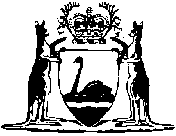 